INDICAÇÃO NºAssunto: Solicita a Operação Tapa Buraco na Rua João Ortiz – Bairro da PosseSenhor Presidente,INDICO ao Sr. Prefeito Municipal, nos termos do Regimento Interno desta Casa de Leis, que se digne V. Ex.ª determinar à Secretaria de Obras, que execute a Operação Tapa Buraco no endereço supracitado.Sendo esta uma medida necessária, de segurança e prevenção, espera-se que seja executada com urgência, pois munícipes solicitaram esta manutenção devido a grande quantidade de buracos em toda a extensão desta rua, que torna o trafego muito difícil e de risco.		Tendo o exposto, espera-se que seja executada o mais breve possível.SALA DAS SESSÕES, 09 de outubro de 2017.LEILA BEDANIVereadora – PV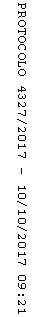 